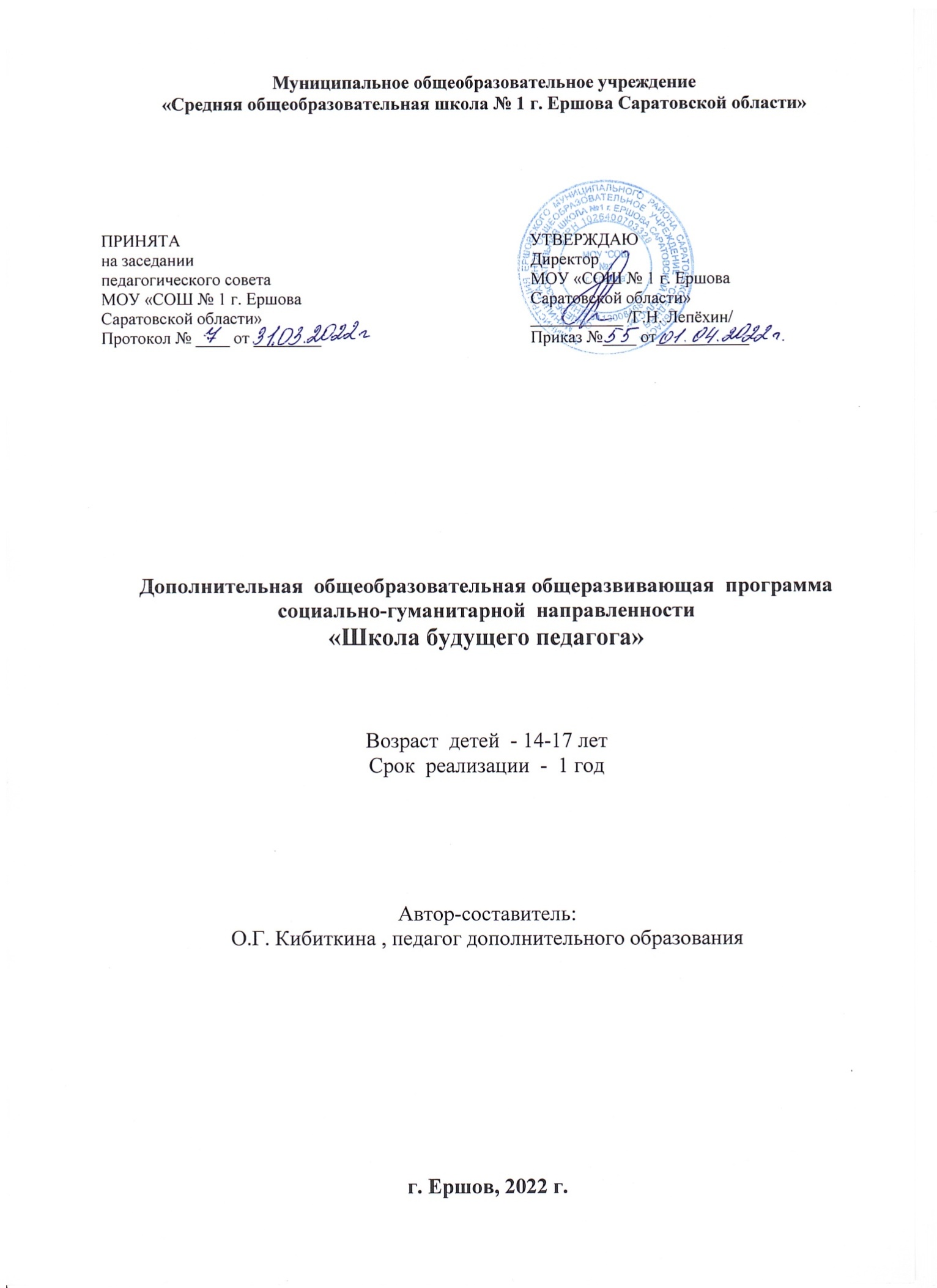 РАЗДЕЛ №1«КОМПЛЕКС ОСНОВНЫХ ХАРАКТЕРИСТИК ПРОГРАММЫ»ПОЯСНИТЕЛЬНАЯ ЗАПИСКАДополнительная общеобразовательная общеразвивающая программа «Школа будущего педагога» социально-гуманитарной направленности, базового уровня, рекомендована обучающимся желающим стать  педагогическим работником. В основе принципов реализации данной программы лежит знакомство с профессиями в области педагогике; развитие практических  умений проведения уроков и внеклассных мероприятий, готовить растворы; освоение различных форм обучения и самообучения, воспитание глубокой ответственности, чувства долга, милосердия, гуманизма.Дополнительная общеобразовательная   общеразвивающая  программа «Школа будущего педагога» МОУ «СОШ №1г.Ершова Саратовской области»  социально-гуманитарной направленности разработана в рамках ивсоответствии с:«Законом об образовании в Российской Федерации» (№ 273-ФЗ от 29 декабря 2012 г.); Приказом Министерства образования и науки Российской Федерации от 23 августа 2017 года №816 «Об утверждении Порядка применения организациями, осуществляющими образовательную деятельность, электронного обучения, дистанционных образовательных технологий при реализации образовательных программ»Постановлением Главного государственного санитарного врача РФ от 28 сентября 2020 года №28 «Об утверждении СанПиН 2.4.4.3648-20 «Санитарно-эпидемиологические требования к организациям воспитания и обучения , отдыха и оздоровления детей и молодёжи»;Положением о дополнительной общеобразовательной общеразвивающей программе МОУ «СОШ №1 г. Ершова Саратовской области»           Так   как   в    течение   учебного   года  возникает  непреодолимая сила, или форс-мажор – обстоятельства (эпидемия, карантин, погодные условия и прочее), не позволяющие осуществлять обучение в обычной (очной) форме, программа реализуется с помощью электронных (дистанционных) технологий.Актуальность  программы заключается в последовательном расширении знаний обучающихся о профессиях в области педагогики и в практическом применении полученных знаний и умений в повседневной жизни. Новизна программы характеризуется разнообразием форм и методов, позволяющих обучающимся приобрести: практические умения и навыки, необходимые для получения профессии.	Отличительная особенность программы заключается в том, что она ориентирована на применение широкого комплекса различного дополнительного материала по биологии, психологии, педагогике, а также в  использовании электронных (дистанционных) технологий и цифровой лаборатории «Точки Роста». Так же в программу включен раздел «Наставничество», его форма - «обучающийся-обучающийся» способствует достижению лучших образовательных результатов; помогает развитию коммуникационных, творческих, лидерских навыков, обмену знаниями и умениями для достижения целей, адаптации к новым условиям обучения.Адресат, возрастные особенности обучающихся. Возраст детей, участвующих в реализации данной дополнительной общеобразовательной программы, 15-17 лет. Важность данного периода в жизни человека объясняется тем, что в это время закладываются основы моральных и социальных установок личности.Большое значение для обучающихся 15-17 лет имеет та сфера, в который ребёнок реализует себя. Например, в процессе общественно полезной деятельности, участвуя в которой подросток осознает себя и признается окружающими как равноправный член общества, создаются оптимальные условия для реализации потребности в социальном признании, для усвоения социально значимых ценностей. Самоутверждение себя как личности, самоопределение происходит у подростка в значимой для всех, постоянно усложняющейся деятельности, где он получает удовлетворение от сознания своей общественной ценности. В такой общественно полезной деятельности происходит развитие адекватного ей мотива — от желания подростка показать, проявить себя, когда другие выступают лишь средством для удовлетворения этого желания, до мотива принесли пользу другим людям, где другие выступают целью его деятельности.Наполняемость группы – 12-15 человек.Сроки и объём реализации.  Объём  программы 36 часов, который реализуется в течение 1  года. Режим занятий. Занятия по программе проводятся 1  раза в неделю по 1 часу, продолжительность учебного часа – 45 минут.1.2 ЦЕЛИ И ЗАДАЧИ ПРОГРАММЫЦель программы:формирование у учащихся положительной установки на педагогическую деятельность, раскрытие возможностей педагогической деятельности для творческой самореализации личности будущего педагога. Содержание курса направлено на решение следующих задач:Образовательные:  расширение кругозора, развитие познавательной активности (деятельности), развитие определенных умений и навыков, необходимых в практической деятельности, формирование основ психологических знаний.через наставничество освоить эффективные подходы к планированию учебной, проектной, общественной и другой деятельности.Воспитательные:формировать умение демонстрировать результаты своей работы. Способствовать воспитанию личностных качеств: целеустремленности, настойчивости, самостоятельности, чувства коллективизма и взаимной поддержки.формировать личную ответственность наставника за действиями, поступками и творческой активностью наставляемого в объединении. Развивающие развитие внимания, памяти, речи, мышления, творческих способностей, эмпатии, создание основы для всестороннего гармоничного развития личности, воспитание самостоятельности, воли, культуры сотрудничества, общительности, коммуникативности, толерантности.развивать наставнические умения и навыки.1.3 РЕЗУЛЬТАТ ПРОГРАММЫВ результате обучения по дополнительной образовательной программе «Школа будущего педагога» обучающие получат следующие результатыПредметные расширен кругозор; развита познавательная активность (деятельность), развиты определенные уменийя и навыки, необходиме в практической деятельности, сформированы основные психологические знания.через наставничество освоины эффективные подходы к планированию учебной, проектной, общественной и другой деятельности.ЛичностныеСформированы умения демонстрировать результаты своей работы. Воспитаны личностные качества: Воспитаны целеустремленность, настойчивость, самостоятельность, чувство коллективизма и взаимной поддержки.Сформирована личная ответственность наставника за действиями, поступками и творческой активностью наставляемого в объединении. Метапредметные Развиты внимание, память, речь, мышление, творческих способностей, эмпатии; Созданы основы для всестороннего гармоничного развития личности; Воспитаны самостоятельность, воля, культура сотрудничества, общительность; коммуникативность, толерантность;Развиты наставнические умения и навыки.1.4 СОДЕРЖАНИЕ ПРОГРАММЫУчебный план дополнительной общеобразовательной общеразвивающей программы «Школа будущего педагога»Содержание учебного плана дополнительной общеобразовательной общеразвивающей программы «Школа будущего педагога»В содержание программы входят темы, раскрывающие социальное значение и характер педагогического труда. Программа построена так, чтобы школьники имели представление об умениях, навыках, необходимых в работе учителя, познакомились с методикой проведения внеклассного мероприятия.Большое внимание уделяется анализу психолого-педагогических ситуаций и решению и решению педагогических задач как средствам формирования профессионально-педагогической направленности.Раздел 1 «Теоретические знания» 17 часовТема № 1. История становление педагогики как науки - 4 часа (очно-дистанционно)Теория :(очно-дистанционно) Образование и воспитание на Руси с древнейших времен до конца ХVII века. Воспитание и образование в Киевской (Х-ХIII вв.) и Московской (ХIV -ХVII вв.) Руси. Славяно-греко-латинская академия (1687 г.). Образование и педагогическая мысль в России ХVIII первой половины XIX вв. Цифирные и гарнизонные школы. Открытие Академии наук (1725г.). Образовательная деятельность Л.Ф. Магницкого. Выдающиеся представители отечественного образование и педагогической мысли второй половины XIX-начала XX века: К.Л. Ушинский, Н.И. Пирогов, В.И. Водовозов, П.Г. Редкий, В.Я. Стоюнин, Д.И. Менделеев, Л.Н. Толстой, С.А. Рачинский, П.Ф. Лесгафт, П.Ф. Каптерев, В.П. Вахтеров. К.Н. Вентцель, С.И. Гессен, А.С. Макаренко и др.Входящее тестирование: выявление педагогических интересов и педагогической направленности школьников, знаний истории зарождения педагогической мысли.Практика:(очно-дистанционно)Диспут «за» и «против» Тема 2. Особенности педагогической профессии - 6 часов (очно-дистанционно)Профессия и специальность педагога. Профессии типа «Человек–Человек». Возникновение и становление педагогической профессии. Содержание педагогического труда. Условия труда учителя. Творческий характер учительской деятельности. Компоненты профессиональной деятельности учителя-предметника. Карьера в рамках образования: тест «В педагоги я пойду – стану карьеристом…».Практическое задание: (очно-дистанционно)Практика: (очно-дистанционно)Тестирование/ онлайн тестирование. Тема 3. Портрет личности учителя и требования к ней - 4 часов (очно-дистанционно)Основные признаки психолого-педагогической культуры педагога: психолого-педагогическая грамотность, уровень педагогического мастерства, степень развития педагогических способностей, нравственно-профессиональная воспитанность. Требования, предъявляемые к учителю, работающему в учебных заведениях. Этические и психологические установки педагога: отношение к обучающимся, отношение к организации коллективной деятельности, отношение к самому себе.Практика:(очно-дистанционно)Решение педагогических задач. Тема 4. Педагогические способности будущего педагога 3 часа (очно-дистанционно)Понятие о структуре педагогических способностей. Интерес и склонность к педагогической работе – условие развития педагогических способностей. Трудолюбие как фактор, способствующий развитию способностей.Психологические основы самовоспитания при подготовке к педагогической деятельности. Методы оптимизации эмоционального состояния педагога: дыхательные упражнения, техники самовнушения и аутотренинга.Практика: (очно-дистанционно)Тестирование/ онлайн-тестированиеРаздел 2 «Наставничество» 10 часовТеория. (Очно/дистанционно). Как провести диагностическую/ развивающую беседу с наставляемым, для уточнения зон его развития. Разработка мер преодоления трудностей и ожидаемые результаты по итогам их реализации. Как подготовить наставляемого к  открытому мероприятию. Правила поведения наставляемого на занятии  для повышения результативностиПрактика. (Очно/дистанционно).  Тестирование, ролевая игра)/ интерактивная игра, совместная разработка сценария для открытия ЛОЛ (совместно разработанное мероприятие наставника и наставляемого) Раздел 3 «Педагогические практики» 9 часовТема 5. Педагогические мастерские: посещение уроков учителей мастеров и обсуждение увиденного - 5 часов (очно-дистанционно)Практика:Проведение внеклассного мероприятия / проведение дистанционного внеклассного мероприятияТема 6. Семинар-диспут «Чего мне не хватает сегодня, чтобы стать учителем?»  - 1 часа (очно-дистанционно)Практика:(очно-дистанционно)Конкурс сочинений/ онлайн конкурс сочиненийТема 7. Организация и проведение аттестации обучающихся - 3 часа (очно-дистанционно)    Практика: (очно-дистанционно)    Проведение урока/ Проведение онлайн урока1.5 ФОРМА АТТЕСТАЦИИ/КОНТРОЛЯ И ИХ ПЕРИОДИЧНОСТЬ Формами подведения итогов усвоения дополнительной общеобразовательной программы «Школа будущего педагога» являются входной, промежуточный и итоговый контроль.Предметные результаты:Входящий контроль проводится в начале обучения по программе в форме анкетирования.Промежуточный контроль–  олимпиада. Контроль проводится в конце первого полугодия.Текущий контроль проводится по мере прохождения темы в форме тестирования. Итоговый контроль проводится в конце обучения в форме открытого урока.Метапредметные и личностные  результаты:Текущий контроль проводится с использованием метода педагогического наблюдения в  ходе проведения диспутов и тестирования.РАЗДЕЛ №2 «КОМПЛЕКС ОРГАНИЗАЦИОННО-ПЕДАГОГИЧЕСКИХ УСЛОВИЙ»2.1 МЕТОДИЧЕСКОЕ ОБЕСПЕЧЕНИЕ	Образовательный процесс по дополнительной общеобразовательной общеразвивающей программе «Школа будущего педагога»  реализуется    в     очной    форме    с использованием электронных (дистанционных) технологий.Программа рассчитана на  ознакомление обучающихся с педагогической деятельностью, получения необходимых  умений и навыков.  Она носит выраженный деятельностный характер, создает возможность активного практического погружения детей в педагогическую деятельность.	Программа состоит из 3-х разделов, каждый из которых нацелен на решение определённых задач.Раздел «Теоретические знания» предполагает обучение подростков основам педагогической специализации, получению знаний, умений и навыков по созданию педагогической продукции.Раздел «Педагогическая практика» знакомит обучающихся с различными видами, способами, приёмами проведения классных и внеклассных мероприятий, уроков, умениями проводить мероприятия.Раздел «Наставничество» -  обучающийся учится оказывать помощь старшим, активно принимать участие в работе объединения и привлекать других обучающихся к решению творческих и образовательных задачи, поставленных педагогом. Учится воспитывать в себе патриотические качества, вежливость, трудолюбие, уважению к старшим.Формы организации образовательного процесса подбираются с учетом цели и задач,  специфики содержания данной образовательной программы и возраста обучающихся. Используется  групповая, индивидуальная, индивидуально-групповая формы.Формы взаимодействия субъектов образовательного процесса предусматривается взаимодействие с педагогом, обучающимися, родителями – помощниками в техническом обеспечении образовательного процесса.Для решения образовательных задач используются разнообразные методы, приёмы и педагогические технологии обучения. Методы по преимущественному источнику получения знаний: словесные (объяснение, рассказ, беседа, консультация); наглядные (демонстрация, иллюстрация, презентации); практические (проблемные задания,   практическая работа). Методы по характеру мыслительной и познавательной деятельности: объяснительно-иллюстративные;проблемно-поисковые.Для решения образовательных задач используются разнообразные приемы: показ способов и действий; показ образца; вопросы (побуждающие к мыслительной деятельности); пояснение; объяснение; педагогическая оценка; беседа- встреча; создание игровой ситуации.          Педагогические технологиииспользуемые в представлении программногоматериала:2.2. УСЛОВИЯ РЕАЛИЗАЦИИ ПРОГРАММЫ Материально-технические условия реализации программы Реализация программы по теоретической подготовке проводится в помещении образовательной организации с применением технических средств обучения и материалов: -Эколого-биологическая лаборатория, научно техническая Точки роста- ноутбук; сканер,  дневник.ру, виртуальная обучающая среда Zoom- видеопроектор; - экран; -оборудование для кабинета биологии;ИНФОРМАЦИОННОЕ ОБЕСПЕЧЕНИЕДля успешной реализации программы используются ноутбуки  с выходом в Интернет:сайт МОУ «СОШ №1 г. Ершова»:  https://school-1.siteedu.ru/,e-mаil МОУ «СОШ №1 г. Ершова»:  school_one@inbox.ru.Электронно – образовательные ресурсы:http://www.trizway.com/ - Лаборатория образовательных технологий. http://school.edu.ru/ - Российский общеобразовательный портал: основная и полная средняя школа, ЕГЭ, экзамены
http://psy.1september.ru/newspaper.php?year=2004&num=48 - Образовательная газета "Школьный психолог"КАДРОВОЕ ОБЕСПЕЧЕНИЕРеализацию дополнительной общеобразовательной общеразвивающей программы «Школа будущего педагога» осуществляет педагог дополнительного образования МОУ «СОШ №1 г. Ершова» с высшим образованием, 1-ой квалификационной категорией.2.3. КАЛЕНДАРНО-УЧЕБНЫЙ ГРАФИКдополнительной общеобразовательной общеразвивающей программы «Школа будущего педагога»ОЦЕНОЧНЫЕ МАТЕРИАЛЫСоциометрия Дж.Морено, педагогическое наблюдение.Опросник Б. Басса– А.Дарки.Диагностическиезадания:опросы (устный, письменный, графический), практические работы, тестирование, наблюдение.Наблюдение, анкеты обратной связи, творческие задания;Экспертный лист урока.Оценочный лист уровня общих компетенцийЛичностныеСоциометрия Дж. Морено—методика, процедура, обработка результатов.СоциограммаСоциометрическая методикаОдним из самых популярных методов определения межличностных отношений в группе является социометрия, предложенная  учеником Фрейда—Джекобом Морено(1889-1974). Согласно теории Дж. Морено, все напряжения, конфликты, в том числе и социальные, обусловлены не совпадением микро-и макроструктуры группы. Это несовпадение, по его мнению, означает, что система симпатий и антипатий, которая показывает психологическое отношение индивида к людям, часто не вмещается в рамки за данной индивидума к роструктуры: самым близким может оказаться окружение, состоящее из неприемлемых в психологическом плане людей. Задача состоит в том, чтобы привести в соответствие макро-и микро  структуры. Именно с этой целью должна применяться социометрическая методика, с помощью которой можно исследовать симпатии и антипатии, чтобы в соответствии с полученными результатами осуществить определенные изменения.Термин «социометрия» буквально означает «социальное измерение», социометрическая методика предназначена для оценки межличностных отношений неформального типа: симпатий и антипатии, привлекательности. Имея характер опроса, социометрия существенно отличается от анкетного опроса и интервью тем, что вопросы касаются эмоциональной сферы отношений людей.Социометрическая процедураСоциометрическая процедура заключается в том, что членам группы предлагают перечислить в порядке предпочтения тех товарищей по группе, с которыми они хотели бы вместе работать, отдыхать, сидеть за партой и тому подобное. Вопросы о желании человека совместно с кем-то участвовать в определенной деятельности называются критериями выбора.Например, «С кем Вы хотели бы вместе готовиться к экзамену?» или: «Кого бы Вы пригласили на день рождения?» И т.д. Успех изучения взаимоотношений зависит от правильного подбора этих вопросов. Различают слабые и сильные критерии выбора. Чем важнее для человека та или иная деятельность, чем теснее и продолжительнее общение она предусматривает, тем сильнее считается критерий выбора. Чаще всего в социометрическом исследовании сочетаются вопросы разных типов. Они добираются таким образом, чтобы выявить стремление человека к общению с членами группы в различных видах деятельности—в труде, учебе, отдыхе, дружбе и тому подобное.Кого из членов группы Вы пригласили на день рождения?С кем из членов группы Вы выполняли общую задачу (производственное, учебное)?С кем из членов группы Вы могли бы поделиться своими личными переживаниями?Планируя проведение социометрии, следует решить вопрос о качестве и количестве используемых критериев, а также о количестве выборов, которые сделает каждый член группы, и их интенсивность — в большей или меньшей степени. Чаще всего количество выборов ограничивается тремя.Результаты социометрииРезультаты, полученные с помощью социометрической процедуры, могут быть представлены графически в виде социограммы, матрицы и специальных числовых индексов.По вертикали записываются по номерам фамилии всех членов группы, которая изучается; по горизонтали—только их номер. На соответствующих пересечениях цифрами 1, +2, +3 обозначают тех, кого выбрал каждый исследуемый в первую, вторую, третью очередь, цифрами1,2,-3—тех, кого испытуемый не выбирает в первую, вторую и третью очередь.Взаимный положительный или отрицательный выбор обводится в таблице кружком (независимо от очередности выбора). После того, как положительные и отрицательные выборы будут занесены в полученные каждым членом группы выборы (сумма выборов), тогда подсчитывают сумму баллов для каждого члена группы учитывая при этом, что выбор в первую очередь равен +3 баллам (-3),во вторую—2(-2),в третью— 1 (-1). После этого подсчитывается общая алгебраическая сумма, которая и определяет статус в группе.СплоченностьгруппыГрупповая сплоченность высчитывается по формуле,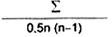 где ∑ — сумма всех взаимных выборов в группе; n — количество членов группы. Сплоченность группы тем выше, чем ближе к единице коэффициент сплоченности.На основании данных социометрического анализа делаются выводы об уровне сплоченности группы; наличие группировок; их связи с лидерами; о взаимодействии лидеров между собой; соответствие выбранного актива группы реальном; наличие членов группы, которых группа не принимает, и изолированных.СоциометрическаятаблицаСоциограммаСоциограмма—это графическое изображение результатов, полученных с помощью социометрической методики при исследовании межличностных отношений. Она дает наглядное представление о внутригрупповой дифференциации членов малой социальной группы за их статусом (популярностью). С помощью специальных знаков и стрелок обозначают тип выбора (позитивный, негативный, односторонний, двухсторонний).Социограмма наглядно показывает центральных, наиболее влиятельных членов группы,взаимные пары и группировки взаимосвязанных лиц, выбирающих друг друга. Чаще всеговсоциометрическихрезультатахвстречаютсяположительныегруппировкииз2-4членов.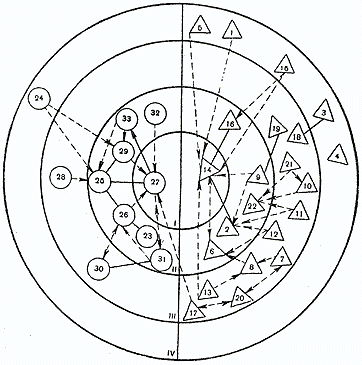 Опросник уровня агрессивности Басса – ДаркиОписание методикиОпросник агрессивности Басса - Дарки (англ. Buss - Durkee Hostility Inventory, сокр. BDHI) предназначен для выявления уровня агрессивности учащихся. Опросник состоит из 75 утверждений, на которые испытуемый отвечает «да» или «нет».  На русском языке стандартизирован А.А. Хваном, Ю.А. Зайцевым и Ю.А. Кузнецовой в 2005 году. Физическая агрессия – использование физической силы против другого лица.Косвенная – агрессия, окольным путем направленная на другое лицо или ни на кого не направленная.Раздражение – готовность к проявлению негативных чувств при малейшем возбуждении (вспыльчивость, грубость).Негативизм – оппозиционная манера в поведении от пассивного сопротивления до активной борьбы против установившихся обычаев и законов.Обида – зависть и ненависть к окружающим за действительные и вымышленные действия.Подозрительность – в диапазоне от недоверия и осторожности по отношению к людям до убеждения в том, что другие люди планируют и приносят вред.Вербальная агрессия – выражение негативных чувств как через форму (крик, визг), так и через содержание словесных ответов (проклятия, угрозы).Чувство вины – выражает возможное убеждение субъекта в том, что он является плохим человеком, что поступает зло, а также ощущаемые им угрызения совести. При составлении опросника использовались следующие принципы: вопрос может относиться только к одной форме агрессии.вопросы формулируются таким образом, чтобы в наибольшей степени ослабить влияние общественного одобрения ответа на вопрос. ИнструкцияВнимательно прослушайте утверждения. Если вы согласны с утверждением, то ставьте знак «+», если нет, ставьте знак «-». Обработка результатовИндекс враждебности включает в себя 5 и 6 шкалу, а индекс агрессивности (как прямой, так и мотивационной) включает в себя шкалы 1, 3, 7. По Рогову Е.И., значение показателей враждебности и агрессивности равно сумме показателей составляющих их шкал: Враждебность = Обида + Подозрительность;Агрессивность = Физическая агрессия + Раздражение + Вербальная агрессия. По Хвану А.А. с соавт., значение этих показателей равно среднему арифметическому составляющих показателей (так как максимальным уровнем во всех случаях является 100 стандартных баллов): Враждебность = (Обида + Подозрительность)/2Агрессивность = (Физическая агрессия + Раздражение + Вербальная агрессия)/3Интерпретация результатовПо Рогову Е.И., нормой агрессивности является величина ее индекса, равная 21 ± 4, а враждебности – 6,5-7 ± 3. При этом обращается внимание на возможность достижения определенной величины, показывающей степень проявления агрессивности. Хван А.А. с соавтор предлагает более сложную схему. Сырые баллы по каждой шкале необходимо умножить на коэффициент, цель которого - привести максимальное значение по каждой шкале к 100 баллам. Затем эти баллы переводятся в стены: Как уже указывалось выше физическая, косвенная и вербальная агрессия вместе образуют суммарный индекс агрессивных реакций, а обида и подозрительность — индекс враждебности.Пользуясь данной методикой, необходимо помнить, что агрессивность, как свойство личности, и агрессия, как акт поведения, могут быть поняты в контексте психологического анализа мотивационно - потребностной сферы личности. Поэтому опросником Басса - Дарки следует пользоваться в совокупности с другими методиками: личностными тестами психических состояний (Кеттел, Спилбергер), проективными методиками (Люшер) и так далее.Стимульный материал опросника Басса-Дарки   1. Временами я не могу справиться с желанием причинить вред другим.   да / нет 2. Иногда сплетничаю о людях, которых не люблю.   да / нет 3. Я легко раздражаюсь, но быстро успокаиваюсь.   да / нет 4. Если меня не попросят по-хорошему, я не выполню.   да / нет 5. Я не всегда получаю то, что мне положено.   да / нет 6. Я не знаю, что люди говорят обо мне за моей спиной.   да / нет 7. Если я не одобряю поведение друзей, я даю им это почувствовать.   да / нет 8. Когда мне случалось обмануть кого-нибудь, я испытывал мучительные угрызения совести.   да / нет 9. Мне кажется, что я не способен ударить человека.   да / нет 10. Я никогда не раздражаюсь настолько, чтобы кидаться предметами.   да / нет 11. Я всегда снисходителен к чужим недостаткам.   да / нет 12. Если мне не нравится установленное правило, мне хочется нарушить его.   да / нет 13. Другие умеют почти всегда пользоваться благоприятными обстоятельствами.   да / нет 14. Я держусь настороженно с людьми, которые относятся ко мне несколько более дружественно, чем я ожидал.   да / нет 15. Я часто бываю несогласен с людьми.   да / нет 16. Иногда мне на ум приходят мысли, которых я стыжусь.   да / нет 17. Если кто-нибудь первым ударит меня, я не отвечу ему.   да / нет 18. Когда я раздражаюсь, я хлопаю дверями.   да / нет 19. Я гораздо более раздражителен, чем кажется.   да / нет 20. Если кто-то воображает себя начальником, я всегда поступаю ему наперекор.   да / нет 21. Меня немного огорчает моя судьба.   да / нет 22. Я думаю, что многие люди не любят меня.   да / нет 23. Я не могу удержаться от спора, если люди не согласны со мной.   да / нет 24. Люди, увиливающие от работы, должны испытывать чувство вины.   да / нет 25. Тот, кто оскорбляет меня и мою семью, напрашивается на драку.   да / нет 26. Я не способен на грубые шутки.   да / нет 27. Меня охватывает ярость, когда надо мной насмехаются.   да / нет 28. Когда люди строят из себя начальников, я делаю все, чтобы они не зазнавались.   да / нет 29. Почти каждую неделю я вижу кого-нибудь, кто мне не нравится.   да / нет 30. Довольно многие люди завидуют мне.   да / нет 31. Я требую, чтобы люди уважали меня.   да / нет 32. Меня угнетает то, что я мало делаю для своих родителей.   да / нет 33. Люди, которые постоянно изводят вас, стоят того, чтобы их "щелкнули по носу".   да / нет 34. Я никогда не бываю мрачен от злости.   да / нет 35. Если ко мне относятся хуже, чем я того заслуживаю, я не расстраиваюсь.   да / нет 36. Если кто-то выводит меня из себя, я не обращаю внимания.   да / нет 37. Хотя я и не показываю этого, меня иногда гложет зависть.   да / нет 38. Иногда мне кажется, что надо мной смеются.   да / нет 39. Даже если я злюсь, я не прибегаю к "сильным" выражениям.   да / нет 40. Мне хочется, чтобы мои грехи были прощены.   да / нет 41. Я редко даю сдачи, даже если кто-нибудь ударит меня.   да / нет 42. Когда получается не по-моему, я иногда обижаюсь.   да / нет 43. Иногда люди раздражают меня одним своим присутствием.   да / нет 44. Нет людей, которых бы я по-настоящему ненавидел.   да / нет 45. Мой принцип: "Никогда не доверять "чужакам".   да / нет 46. Если кто-нибудь раздражает меня, я готов сказать, что я о нем думаю.   да / нет 47. Я делаю много такого, о чем впоследствии жалею.   да / нет 48. Если я разозлюсь, я могу ударить кого-нибудь.   да / нет 49. С детства я никогда не проявлял вспышек гнева.   да / нет 50. Я часто чувствую себя как пороховая бочка, готовая взорваться.   да / нет 51. Если бы все знали, что я чувствую, меня бы считали человеком, с которым нелегко работать.   да / нет 52. Я всегда думаю о том, какие тайные причины заставляют людей делать что-нибудь приятное для меня.   да / нет 53. Когда на меня кричат, я начинаю кричать в ответ.   да / нет 54. Неудачи огорчают меня.   да / нет 55. Я дерусь не реже и не чаще чем другие.   да / нет 56. Я могу вспомнить случаи, когда я был настолько зол, что хватал попавшуюся мне под руку вещь и ломал ее.   да / нет 57. Иногда я чувствую, что готов первым начать драку.   да / нет 58. Иногда я чувствую, что жизнь поступает со мной несправедливо.   да / нет 59. Раньше я думал, что большинство людей говорит правду, но теперь я в это не верю.   да / нет 60. Я ругаюсь только со злости.   да / нет 61. Когда я поступаю неправильно, меня мучает совесть.   да / нет 62. Если для защиты своих прав мне нужно применить физическую силу, я применяю ее.   да / нет 63. Иногда я выражаю свой гнев тем, что стучу кулаком по столу.   да / нет 64. Я бываю грубоват по отношению к людям, которые мне не нравятся.   да / нет 65. У меня нет врагов, которые бы хотели мне навредить.   да / нет 66. Я не умею поставить человека на место, даже если он того заслуживает.   да / нет 67. Я часто думаю, что жил неправильно.   да / нет 68. Я знаю людей, которые способны довести меня до драки.   да / нет 69. Я не огорчаюсь из-за мелочей.   да / нет 70. Мне редко приходит в голову, что люди пытаются разозлить или оскорбить меня.   да / нет 71. Я часто только угрожаю людям, хотя и не собираюсь приводить угрозы в исполнение.   да / нет 72. В последнее время я стал занудой.   да / нет 73. В споре я часто повышаю голос.   да / нет 74. Я стараюсь обычно скрывать свое плохое отношение к людям.   да / нет 75. Я лучше соглашусь с чем-либо, чем стану спорить.   да / нет ПредметныеЭкспертный лист урокаЭкспертный лист для оценивания открытого учебного занятия (урока)Ф.И.О. обучающегося_____________________________________________________________________Тема_______________________________________________________________________________Предмет ___________________________________________________________________________Заявленная квалификационная категория______________________________________________Эксперты: 1)___________________________________________________________________________2)____________________________________________________________________________________3)_____________________________________________________________________________________Система оценки:от 60 до 70 – урок имеет высокий уровень, от 41 до 59- урок хороший уровень ,от 35 до 40 - урок имеет удовлетворительный уровень ,от 0 до 34 – урок имеет неудовлетворительный уровеньЭксперты____________ ______ (_______________________)                                                                                                                         подпись       расшифровка подписи                  _________________ (_______________________)                                                                                       Дата составления экспертного заключения  «______»_________________20____г.МетапредметныеОценочный листуровня общих компетенцийФ.И.О. обучающегося_____________________________________________________Класс_____________________Дата «___»___________20___г.Оценки: 2 – низкий уровень               3 – базовый уровень                             4 – средний уровень               5 – высокий уровень Подпись и  Ф.И.О. эксперта _________________/___________________/2.5.СПИСОК ЛИТЕРАТУРЫДля педагога1. Балакирева Э.В. «Старшеклассники в поле профессионального выбора: педагогический профиль» / Учебно-методическое пособие для учителей. – С-П.: КАРО, 2005. 96 с.2. Белова С.В. Элективные курсы гуманитарной направленности для различных профилей обучения: учеб.-метод.пособие. – М.: Глобус, 2007. 189 с.3. Болдина Е., Ащеулова К. «Педагогические ситуации». – М.: Школьная пресса, 2000. 96 стр.4. Бордовская Н.В., Реан А.А. Педагогика. – СПб: изд-во «Питер», 2000. 304 с.5. Гаврюшин Н.К. «Сокровища у порога: Эстетическое воспитание в краеведческой работе» / книга для учителя. – М.: Просвещение, 1982. 128 с.6. Емельянова И.Н. Теория и методика воспитания: учеб.пособие для студ. вуза. – М.: Изд.центр «Академия», 2008. 256 с.7. Журнал «Учитель»: 2002 № 6; 2003 № 4, 2002005 № 1, 3; 2006 № 1.8. Канн-Калик В.А. «Учителю о педагогическом общении» / Книга для учителя. – М.: Просвещение, 1987.9. Каспаржак А.Г. «Проблема выбора: элективные курсы в школе».– М.: Новая школа, 2004. 160 с.10. Мудрик А.В. «Учитель: мастерство и вдохновение» / Книга для старшеклассников. – М.: Просвещение, 1986. 160 с.Для обучающихсяМудрик А.В. «Учитель: мастерство и вдохновение» / Книга для старшеклассников. – М.: Просвещение, 1986. 160 с.№ п/пТема Количество часовКоличество часовКоличество часовФормы аттестации/ контроля№ п/пТема Общее количество часовТеория Общее количество часовТеория Практика Формы аттестации/ контроляМодульI«Школа будущего педагога» 36 часовМодульI«Школа будущего педагога» 36 часовМодульI«Школа будущего педагога» 36 часовМодульI«Школа будущего педагога» 36 часовМодульI«Школа будущего педагога» 36 часовМодульI«Школа будущего педагога» 36 часовРаздел  I «Теоретические знания»-17 часРаздел  I «Теоретические знания»-17 часРаздел  I «Теоретические знания»-17 часРаздел  I «Теоретические знания»-17 часРаздел  I «Теоретические знания»-17 часРаздел  I «Теоретические знания»-17 час1История становления педагогики как науки. Великие педагоги России431Входное анкетированиеДиспут «За» и «Против»/Онлайн диспут2Особенности педагогической профессии 651Тестирование/ онлайн-тестирование3Портрет личности учителя и требования к ней321Решение педагогических задач4Педагогические способности будущего педагога 321Тестирование/ онлайн-тестированиеРаздел № II  Наставничество. 10 часовРаздел № II  Наставничество. 10 часовРаздел № II  Наставничество. 10 часовРаздел № II  Наставничество. 10 часовРаздел № II  Наставничество. 10 часовРаздел № II  Наставничество. 10 часов8Как провести диагностическую/развивающую беседу с наставляемым, для уточнения зон развития211Тестирование/ Онлайн-тестирование9Разработка мер преодоления трудностей и ожидаемые результаты по итогам их реализации211Ролевая игра/ Интерактивная игра10Как подготовить наставляемого к  конкурсному испытанию 211Ролевая игра/ Интерактивная игра11Правила поведения наставляемого на занятии  для повышения результативности211Конкурс «Правила для наставляемого»12Сценарий для открытия ЛОЛ (совместно разработанное мероприятие наставника и наставляемого)2-2Совместная разработка сценария для мероприятия / Организация мероприятияРаздел  III «Педагогическая практика» -9 часовРаздел  III «Педагогическая практика» -9 часовРаздел  III «Педагогическая практика» -9 часовРаздел  III «Педагогическая практика» -9 часовРаздел  III «Педагогическая практика» -9 часовРаздел  III «Педагогическая практика» -9 часов5Педагогические мастерские 5-5Проведение внеклассного мероприятия/ проведение дистанционного внеклассного мероприятия6Чего мне не хватает сегодня, чтобы статьучителем?1-1Конкурс сочинений/ онлайн конкурс сочинений7Проведение уроков/ Проведение онлайн уроков3-3Итоговое занятиеИтоговое занятиеПроведение классных часов/ Проведение онлайн классных часов№Наименованиетехнологии, методикХарактеристика технологий в рамках образовательной программы1Технология  группового обученияС помощью   групповой технологии  учебная группа, поделённая  на подгруппы  решает и выполняет  конкретные задачи  таким образом, что виден вклад каждого обучающегося. 3Здоровьесберегающая технологияБлагодаря этим технологиям  обучающиеся учатся жить вместе и эффективно взаимодействовать. Они способствуют активному участию самого обучающегося в освоении культуры человеческих отношений, в формировании опыта здоровьесбережения, который приобретается через постепенное расширение сферы общения и деятельности ребёнка, становления самосознания и активной жизненной позиции на основе воспитания и самовоспитания, формирования ответственности за свое здоровье, жизнь и здоровье своих товарищей.4Электронные(дистанционные)технологииС помощью этих процессов происходит подготовка и передача информации обучающемуся, через компьютер (дистанционно)5Технология развивающего обучения;Используется для создания условий  развития психологических особенностей обучающихся: их способностей, интересов, личностных качеств и отношений с окружающими детьми; при котором учитываются и используются закономерности развития, уровень и особенности ребёнка.№Месяц ДатаВремя проведениязанятияФорма занятияКол-во часовТемаМесто проведенияФорма контроляИстория становления педагогики как науки 4 часИстория становления педагогики как науки 4 часИстория становления педагогики как науки 4 часИстория становления педагогики как науки 4 часИстория становления педагогики как науки 4 часИстория становления педагогики как науки 4 часИстория становления педагогики как науки 4 часИстория становления педагогики как науки 4 часИстория становления педагогики как науки 4 час1сентябрь13.40-14.25Беседа1История становления педагогики. Великие педагоги РоссииТочка ростаВходное анкетирование2сентябрь13.40-14.25Беседаэкскурсия1Зависимость содержания и характера воспитания от образа жизни людей и социальных условий.Точка роста МОУ «СОШ № 1 г. Ершова»Беседа3-4сентябрь13.40-14.25Занятие -практикум2Педагогические идеи в русском народном творчестве: русскихнародных сказках, былинах, потешках, колыбельных песнях.Точка роста МОУ «СОШ № 1 г. Ершова»ИсследованиеОсобенности педагогической профессии. 6 часовОсобенности педагогической профессии. 6 часовОсобенности педагогической профессии. 6 часовОсобенности педагогической профессии. 6 часовОсобенности педагогической профессии. 6 часовОсобенности педагогической профессии. 6 часовОсобенности педагогической профессии. 6 часовОсобенности педагогической профессии. 6 часовОсобенности педагогической профессии. 6 часов5-7октябрь13.40-14.25Беседа3Возникновение и становление педагогической профессии. Карьера в рамках образования.Точка роста МОУ «СОШ № 1 г. Ершова»Конференция8-10октябрь13.40-14.25БеседаЗанятие практикум3Роль педагога в учебно-воспитательном процессеТочка роста МОУ «СОШ № 1 г. Ершова»БеседаСамостоятельная работаПортрет личности учителя и требования к ней. 4 часовПортрет личности учителя и требования к ней. 4 часовПортрет личности учителя и требования к ней. 4 часовПортрет личности учителя и требования к ней. 4 часовПортрет личности учителя и требования к ней. 4 часовПортрет личности учителя и требования к ней. 4 часовПортрет личности учителя и требования к ней. 4 часовПортрет личности учителя и требования к ней. 4 часовПортрет личности учителя и требования к ней. 4 часов11-12ноябрь13.40-14.25БеседаЗанятие - практикум2Основные признаки психолого-педагогической культуры педагога. Требования, предъявляемые к учителю.Точка роста МОУ «СОШ № 1 г. Ершова»Беседа13-14ноябрь13.40-14.252Решение психолого-педагогических задач. Встреча с выпускникамишколы, выбравшими профессию учителя.Точка роста МОУ «СОШ № 1 г. Ершова»ЭссеПедагогические способности будущего педагога 3 часовПедагогические способности будущего педагога 3 часовПедагогические способности будущего педагога 3 часовПедагогические способности будущего педагога 3 часовПедагогические способности будущего педагога 3 часовПедагогические способности будущего педагога 3 часовПедагогические способности будущего педагога 3 часовПедагогические способности будущего педагога 3 часовПедагогические способности будущего педагога 3 часов15декабрь13.40-14.25БеседаЗанятие - практикум1Понятие о структуре педагогических способностей. Интерес и склонность к педагогической работе. Психологические основысамовоспитания приподготовке к педагогической деятельностиТочка роста МОУ «СОШ № 1 г. Ершова»Беседа16-17декабрь13.40-14.25БеседаЗанятие - практикум2Изучение рекомендаций по формированию способностей к педагогическому общению, организаторских способностей. Знакомство с профессиограммой учителя.Точка роста МОУ «СОШ № 1 г. Ершова»Практическое задание. Наставничество. 10 часов. Наставничество. 10 часов. Наставничество. 10 часов. Наставничество. 10 часов. Наставничество. 10 часов. Наставничество. 10 часов. Наставничество. 10 часов. Наставничество. 10 часов. Наставничество. 10 часов18-19декабрь январь13.40-14.25Практикум2Как провести диагностическую/развивающую беседу с наставляемым, для уточнения зон развитияТочка роста МОУ «СОШ № 1 г. Ершова»Тестирование/онлайн тестирование20-21январьБеседа2Разработка мер преодоления трудностей и ожидаемые результаты по итогам их реализацииТочка роста МОУ «СОШ № 1 г. Ершова»Ролевая игра/Интерактивная игра22-23февральБеседа2Как подготовить наставляемого к  конкурсному испытанию Точка роста МОУ «СОШ № 1 г. Ершова»Ролевая игра/Интерактивная игра24-25февральЛекция2Правила поведения наставляемого на занятии  для повышения результативностиТочка роста МОУ «СОШ № 1 г. Ершова»Конкурс «Правила для наставляемого»25-27мартПрактикум2Сценарий для открытия ЛОЛ (совместно разработанное мероприятие наставника и наставляемого)Точка роста МОУ «СОШ № 1 г. Ершова»Разработка сценария. Совместное мероприятие/ Организация мероприятияПедагогические мастерские 5 часовПедагогические мастерские 5 часовПедагогические мастерские 5 часовПедагогические мастерские 5 часовПедагогические мастерские 5 часовПедагогические мастерские 5 часовПедагогические мастерские 5 часовПедагогические мастерские 5 часовПедагогические мастерские 5 часов28март13.40-14.25Практикум1Посещение уроков педагогов МОУ «СОШ № 1 г. Ершова»МОУ «СОШ № 1 г. Ершова»Отчёт по прилагаемой форме29март13.40-14.25Практикум1Посещение урока русского языка в начальной школе 1 «А» класс МОУ «СОШ № 1 г. Ершова»Отчёт по прилагаемой форме30апрель13.40-14.25Практикум1Посещение урока английского языка в начальной школе 2 классМОУ «СОШ № 1 г. Ершова»Отчёт по прилагаемой форме31апрель13.40-14.25Практикум1Посещение урока математики в начальной школе 4 класс МОУ «СОШ № 1 г. Ершова»Отчёт по прилагаемой форме32апрель13.40-14.25Практикум1Посещение урока литературного чтения в начальной школе 3 классМОУ «СОШ № 1 г. Ершова»Отчёт по прилагаемой формеЧего мне не хватает сегодня, чтобы стать учителем? 1 часаЧего мне не хватает сегодня, чтобы стать учителем? 1 часаЧего мне не хватает сегодня, чтобы стать учителем? 1 часаЧего мне не хватает сегодня, чтобы стать учителем? 1 часаЧего мне не хватает сегодня, чтобы стать учителем? 1 часаЧего мне не хватает сегодня, чтобы стать учителем? 1 часаЧего мне не хватает сегодня, чтобы стать учителем? 1 часаЧего мне не хватает сегодня, чтобы стать учителем? 1 часаЧего мне не хватает сегодня, чтобы стать учителем? 1 часа33апрель13.40-14.25Беседа1Написание эссе на тему: «Портрет учителя – героя нашего времени».Точка роста МОУ «СОШ № 1 г. Ершова»ЭссеОрганизация и проведение аттестации обучающихся. 3 часаОрганизация и проведение аттестации обучающихся. 3 часаОрганизация и проведение аттестации обучающихся. 3 часаОрганизация и проведение аттестации обучающихся. 3 часаОрганизация и проведение аттестации обучающихся. 3 часаОрганизация и проведение аттестации обучающихся. 3 часаОрганизация и проведение аттестации обучающихся. 3 часаОрганизация и проведение аттестации обучающихся. 3 часаОрганизация и проведение аттестации обучающихся. 3 часа34Май13.40-14.25Зачёт1Проведение уроков в начальной школе МОУ «СОШ № 1 г. Ершова»Точка роста МОУ «СОШ № 1 г. Ершова»Итоговая аттестация/Оценка уровня общих компетенций35Май13.40-14.25Зачёт1Проведение уроков в начальной школе МОУ «СОШ № 1 г. Ершова»Точка роста МОУ «СОШ № 1 г. Ершова»Итоговая аттестация/Оценка уровня общих компетенций36май13.40-14.25Зачёт1Проведение уроков в начальной школе МОУ «СОШ № 1 г. Ершова»Точка роста МОУ «СОШ № 1 г. Ершова»Итоговая аттестация/Оценка уровня общих компетенций36ВСЕГО№Фамилия123456789101Абалкин+1+2+3-12Эсторский+1+3+23Каммерер-1+1+2+34Бромберг+2+1+35Глумова+2+1+3-3-26Сикорски7Атос-Сидоров+1+38Щекн-Итрч+1+3+29Горн+2+1+3-110Репнин+2+1+3-1Кол-вовыборовКол-вобалловОбщаясуммаШкалаПрямые утвержденияОбратные утвержденияКоэффициентФизическая агрессия1, 25, 33, 48, 55, 62, 689, 17, 4110Косвенная агрессия2, 18, 34, 42, 56, 6310, 26, 498Раздражение3, 19, 27, 43, 50, 57, 64, 7211, 35, 6911Негативизм4, 12, 20, 23, 3620Обида5, 13, 21, 29, 37, 51, 58449Подозрительность6, 14, 22, 30, 38, 45, 52, 5965, 7010Вербальная агрессия7, 15, 28, 31, 46, 53, 60, 71, 7339, 66, 74, 7513Чувство вины8, 16, 24, 32, 40, 47, 54, 61, 6711СтеныРезультаты в баллахРезультаты в баллахИнтерпретацияСтеныФизическая агрессияКосвенная агрессияИнтерпретацияСтеныВербальная агрессияРаздражениеИнтерпретацияСтеныНегативизмПодозрительностьИнтерпретацияСтеныЧувство виныОбидаИнтерпретация10 - 200низкий уровень220 - 300 - 14низкий уровень331 - 4115 – 25средний уровень442 -5226 – 36средний уровень553- 6337 – 47повышенный уровень664 -7448 – 58повышенный уровень775 - 8559-69высокий886 - 9670 - 80очень высокий997 и более81 - 921092 и болееСтеныРезультаты в баллахРезультаты в баллахИнтерпретацияСтеныАгрессивностьВраждебностьИнтерпретация10 – 170низкий уровень218 – 270 – 14низкий уровень328 – 3815 – 25средний уровень439 – 4926 – 36средний уровень550 - 6037 – 47повышенный уровень661 - 7148 – 58повышенный уровень772 - 8259 – 69высокий883 - 9370 – 80очень высокий994 и более81 – 92очень высокий1092 и болееочень высокийп/пКритерииПоказателиКритический уровеньДопустимый уровеньСредний уровеньХороший уровеньВысокий уровень1.Организационная структура урокаМобилизующее начало урока (мотивационный компонент);- Последовательность, взаимосвязь и соотношение структурных частей урока;- Насыщенность структурных частей урока.0468102Средства обученияПрименение технических средств обучения. Использовано учебное наглядное пособие в электронном виде (рисунки, схемы, таблицы, графики). Использовано учебное наглядное пособие в электронном виде с раздаточным материалом. Использовано оборудование для лабораторных и практических работ0468103Педагогические технологииВладение педагогическими технологиями:  традиционной, игровой¸ ЭОР, сотрудничество, коллективные творческие дела, здоровьесберегающей, проблемной, личностно-ориентированной, проектно-исследовательской, информационно-коммуникативной и т.д.0468104Содержание учебного материалаСоответствие программе и уровню знаний, умений, навыков обучающихся. Соотношение теоретического и практического материала. Связь с жизнью и практикой. Обоснованиепреподавателем избранной последовательности.0468105МастерствоОрганизация непосредственного общения в момент начального взаимодействия (коммуникативная атака). Организация закрепления учебного материала.Организация самостоятельной работы обучающихся. Проверка и оценка знаний и умений обучающихся.Требования к ответам обучающихся. Управление общением в ходе педагогического процесса. Задания на дом и проявленное преподавателем внимание к нему. Эффективность использования наглядных пособий, технических средств. Контакт преподавателя с группой,разрешение нестандартных ситуаций.0468106Технологическая картаОписанием этапов урока, время затраченное на каждый этап, цели, задачи, форма, тип, планируемый результат, методы обучения, основные понятия, межпредметные связи, средства обучения и ход урока.0468107Речевая культура Владение профессиональной терминологией, умение импровизировать, общая культура речи. Научность и доступность изложения новых знаний.046810           Сумма баллов           Сумма баллов           Сумма баллов№п/пКомпетенцияОценкаКомментарийОбщие компетенцииОбщие компетенцииОбщие компетенцииОбщие компетенции1Интерес к специальности2Организация собственной деятельности, выбор типовых методов и способов выполнения профессиональных задач3Умение принимать решения в нестандартных ситуациях4Способность осуществлять поиск и использование информации, необходимой для эффективного выполнения профессиональных задач5Умение общаться, работать в коллективе